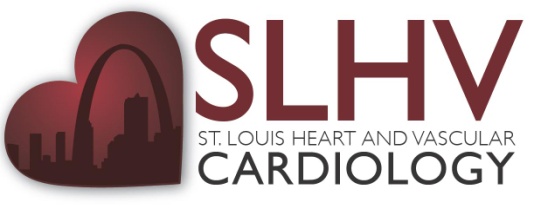 AORTOILEOFEMORAL STUDYINSTRUCTIONS:PLEASE NOTE IF FOR ANY REASON THE FOLLOWING STEPS ARE OVERLOOKED IT MAY BE DETERMINED FOR YOUR SAFETY THAT YOU RESCHEDULE THE PROCEDURE.1.    Have NOTHING to eat or drink after midnight the night prior to the procedure.            2.    DO NOT STOP Plavix, Brilinta, Effient or Aspirin unless specifically directed by your physician.            3.    STOP COUMADIN (GENERIC NAME IS WARFARIN), XARELTO, ELIQUIS,                   SAVAYSA AND PRADAXA 3 DAYS PRIOR TO PROCEDURE.                            ***** STOP TAKING______________ ON _____________*****            4.    IF YOU ARE ALLERGIC TO IODINE OR HAVE HAD AN ALLERGIC REACTION TO                     X-RAY DYE YOU WILL NEED TO BE PRE-MEDICATED.  PLEASE NOTIFY US IN                    ADVANCE SO YOU CAN BEGIN MEDICATION THE DAY BEFORE.            5.    If you are Diabetic you will want to only take HALF of the normal INSULIN the morning of the                    procedure, and DO NOT take any of your diabetic pills you are on.            6.    GLUCOPHAGE OR GLUCOVANCE (which contains glucophage) must be stopped the day of                    the procedure and for 2 days after.  The generic form of glucophage is METFORMIN.            7.    You may take all other medications that are not required to be taken with food, with small sips of                     water (if you take diuretics also known as “water pills” you may want to delay taking them until                     later in the evening for your comfort as you will be on bed rest).            8.     You may receive results of your lab work in advance which indicates you may need a medication                        called Mucomyst.  This liquid medication may be taken with juice or soda and assists your kidneys                     in removing X-ray dye.            9.      Please be prepared to spend the night, you will also need someone to drive you home.          10.      If a stent is required the stent placement may be performed at a later date due to x-ray dye                     limitations.CARDIAC CATHETERIZATION / PTCA / STENTPOST INSTRUCTIONSACTIVITYNo heavy lifting (above10 pounds) for 1 week.No driving for 2 days after bleeding stopped from puncture site.No exercise or vigorous / strenuous activity for 1 week.PUNCTURE SITERemove dressing and leave open to air the day after procedure.Wash site with soap and water daily.Shower preferred (instead of tub bath to prevent infection for 1 week).No creams or lotions to site.SIGNS TO WATCH / CALL DOCTOR OFFICE ABOUTIncreased bruising.Swelling at site of puncture.Elevated temperature over 100degrees.Redness or drainage from puncture site.Pain at site or extremity not relieved by analgesics.SMALL LUMP UNDER THE SKIN AT PUNCTURE SITE IS NORMAL FOR A COUPLE WEEKS.FOR QUESTIONS PLEASE CALL THE OFFICE @ 314-741-0911Robert Armbruster M.D., F.S.C.A.I.Pradeep Chandra D.O., F.A.C.CSundeep Das M.D., F.A.C.CDennis Glascock D.O., F.A.C.C.Saulius Kalvaitis, M.D., F.A.C.CGeorge Kichura M.D., F.A.C.C., F.A.H.A., F.S.C.A.I.,F.A.C.PPeter Mikolajczak, M.D.Rafiq Ramadan M.D., F.A.C.C., F.S.C.A.I.Abdul Razzaq M.D.Usman Qayyum M.D., F.A.C.C.Sanjaya Saheta M.D., F.A.C.C.Harvey Serota M.D., F.A.C.C., F.S.C.A.I.Toniya Singh M.D., F.A.C.C.Mohammad Tahir M.D., F.A.C.CMichael Twyman M.D.Gil Vardi M.D., F.A.C.C., F.S.C.A.I11155 DUNN RD • SUITE 304E • SAINT LOUIS, MISSOURI 631363550 MCKELVEY RD • BRIDGETON, MISSOURI 630442120 MADISON AVE • SUITE 101 • GRANITE CITY, ILLINOIS 62040    330 1ST CAPITOL DR • SUITE 410 • ST CHARLES, MISSOURI 633012325 DOUGHERTY FERRY RD • SUITE 206 • ST LOUIS, MISSOURI 63122PHONE: 314-741-0911 • 314-739-9618 • 618-876-8214 •888-741-0911FAX: 314-741-0501 • 314-739-9727 • 618-451-9111www.slhv.com